Label each angle as either a right angle, an acute angle, an obtuse angle or a reflex angle.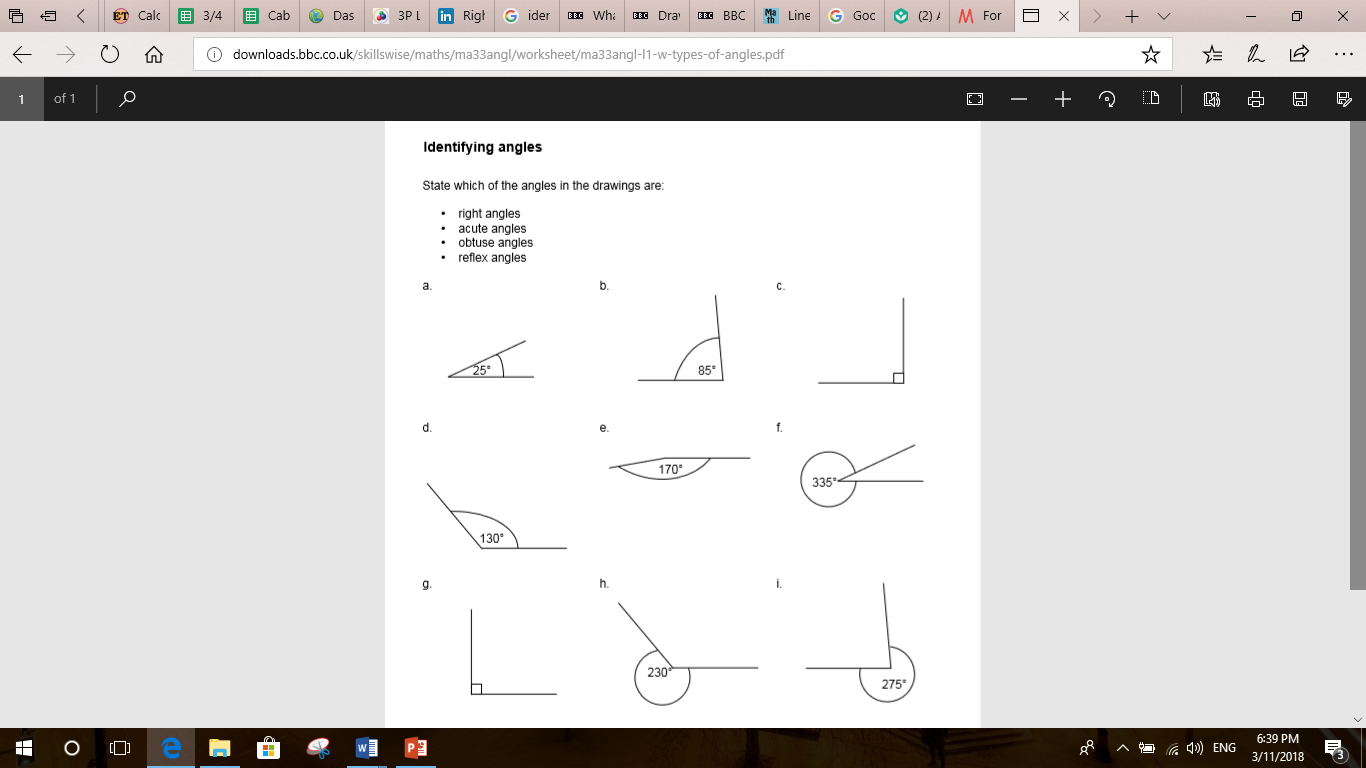 